Муниципальное бюджетное общеобразовательное учреждение "Цивильская средняя общеобразовательная школа №1 имени М.В. Силантьева" Цивильского района Чувашской РеспубликиПроект:«Из истории моей родной школы»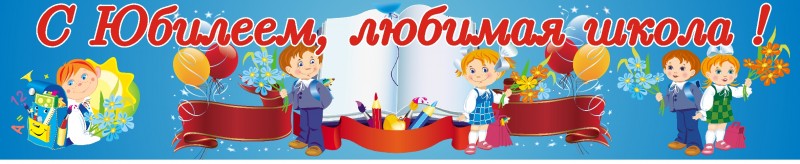 	Выполнил:	ученик 2 «А» класса	Иванов Михаил.Руководитель: учитель начальных классовЕмельянова А.А.Цивильск 2018Содержание:ВведениеОсновная часть1. История Цивильской СОШ №1: вчера, сегодня, завтра.2. Известные люди города, республики, страны – выпускники СОШ №1.3. Члены моей семьи – выпускники СОШ №1.         III. ЗаключениеСписок литературы.ВведениеЦель работы: узнать как можно больше о школе, в которой я учусь уже второй год, и в которой мне предстоит учиться еще 9 лет.Актуальность цели: если дети будут знать историю своей школы, это поможет им осознать свою причастность к древнейшей школе города, а значит, относиться более уважительно к традициям, коллективу учителей и детей славной школы №1.	Задачи проекта: - изучить литературу по данной теме;- узнать об истории школы;- собрать материал о знаменитых людях, которые когда-то являлись ее воспитанниками и выпускниками, об учителях – ветеранах школы;- провести интервьюирование выпускников школы; Предмет: окружающий мир, история.Гипотеза – наша школа имеет богатую историю, из ее стен вышло много известных и просто хороших людей.Основная частьИстория Цивильской СОШ №1: вчера, сегодня, завтраМБОУ «Цивильская СОШ №1 им. М. В. Силантьева» - одна из старейших школ Чувашской Республики. История нашей школы очень богата и интересна.Из архивных документов известно, что по ходатайству городского общества Министерство народного образования Казанской губернии в январе 1817 г. основало в г. Цивильске уездное училище, которое было открыто 23 сентября 1818 г. (по новому стилю 7 октября 1818 г.). По началу было 2 класса. В них работали 2 учителя и священник. В первом учебном году обучались 11 мальчиков в возрасте от 11 до 14 лет. Преподавались в первом и во втором классах Закон Божий, священная история, российская грамматика, чистописание, латинский и французский языки, и др. предметы. При уездном училище было открыто и приходское училище для мальчиков, где обучались дети с 6-10 лет чтению и письму, арифметике, священной истории. В нем дети получали начальное образование для дальнейшего образования в уездном училище. В училище обучали и воспитывали детей в духе любви к Богу, Государю императору и его близким, любви к Родине и наукам. Учителей для училища готовили в Казанской гимназии и духовной семинарии. Обучение было платным и не всем это было доступно.  По окончании училища учащиеся подвергались выпускным экзаменам.  Выдавали свидетельство с указанием оценок по этим предметам. В 1902г. училище было преобразовано в городское трехклассное училище, а в 1908-1912 гг. в городское четырехклассное училище. С 1913 по 1918гг.- в Цивильское высшее начальное мужское училище. С 1919г. школа называлась школой первой ступени, затем школой колхозной молодежи (ШКМ), школой-семилеткой. А с 1935г. она была школа-восьмилетка. Как средняя школа функционирует с 1936г. Первый выпуск средней школы состоялся в 1937г. Окончили ее тогда 22 выпускника. 15 из них участвовали в Великой Отечественной войне, 7 погибли. Школа носит имя Героя Советского Союза Михаила Васильевича Силантьева.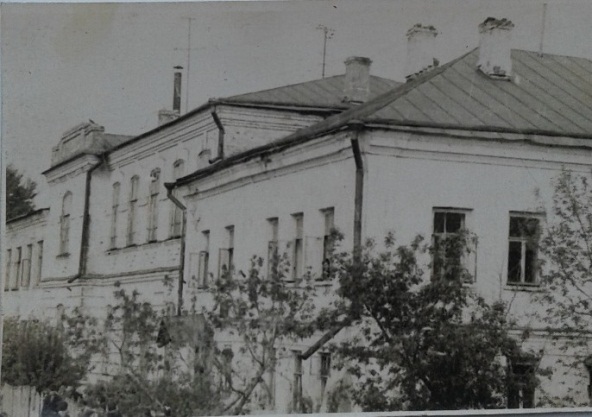 Я учусь во втором классе самой лучшей школе города Цивильска. Школу можно назвать моим вторым домом. Для многих учеников и для меня школа – это что-то большее, чем просто образование. И в этом году школе исполняется 200 лет. И не смотря на такой внушительный срок, детям созданы все условия для получения качественного образования.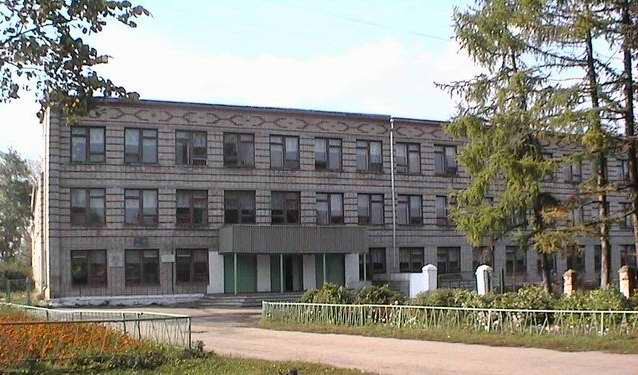 Уже в этом году нам откроет двери наша новая школа: красивая, просторная, светлая, современная.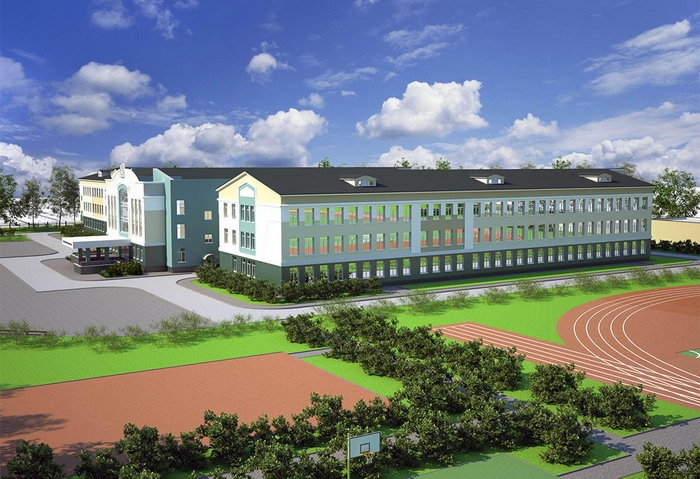 2. Известные люди города, республики, страны – выпускники СОШ №1Школа гордится всеми своими учениками.Фамилии наших выпускников известны далеко за пределами не только родного города. Ежегодно 18 ноября Цивильская СОШ №1 проводит День памяти Героя Советского Союза Михаила Васильевича Силантьева, чьё имя носит с 1972 года. Михаилу Силантьеву шел 25-й год, когда в мае 1943 года он, уже дважды раненный, прибыл после госпиталя в 3-ю гвардейскую танковую армию. Его, как опытного воина, назначили командиром танковой роты. 23 июля 1943 года в бою за железнодорожную станцию и населенный пункт Золотарево Залегощенского района Орловской области лейтенант Силантьев первым на своем танке ворвался в расположение немецкой обороны и лично уничтожил батарею противотанковых орудий, броневик и свыше 100 гитлеровцев. В этом бою Михаил был тяжело ранен и эвакуирован в госпиталь, где через два дня скончался от ран.Одним из известных выпускников и значимых людей нашего города и района является наш директор школы – Баранова Татьяна Владимировна. Татьяна Владимировна в педагогической сфере работает более 23 лет. С 1999 года работает директором нашей школы, также является главой Цивильского района, председателем собрания депутатов Цивильского района. Татьяны Владимировны обеспечивает высокий современный уровень обучения и воспитания, удостоена большим количеством Благодарностей за успешную работу в обеспечении учащихся учебной литературой и наглядными пособиями. Коллектив школы не раз становился победителем республиканских и районных предметных олимпиад. Члены моей семьи – выпускники СОШ №1.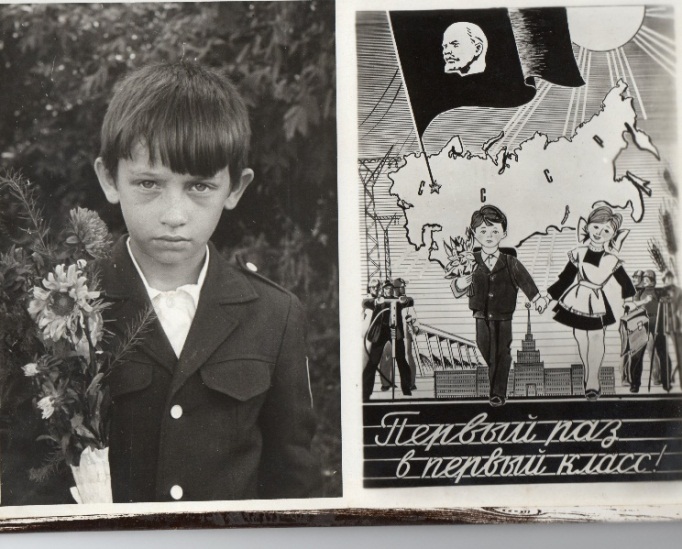 Учеба в школе, как говорит мой папа, Иванов Игорь Валерьевич - одни из самых лучших лет в жизни. Ведь он учился именно в нашей школе. Ему очень нравилось ходить в школу, потому что там было интересно, и было много друзей. В то время ребята жили активной жизнью, наполненной учебой, кружками и общественными делами. Учеников младших классов принимали в октябрята. Потом они стали пионерами.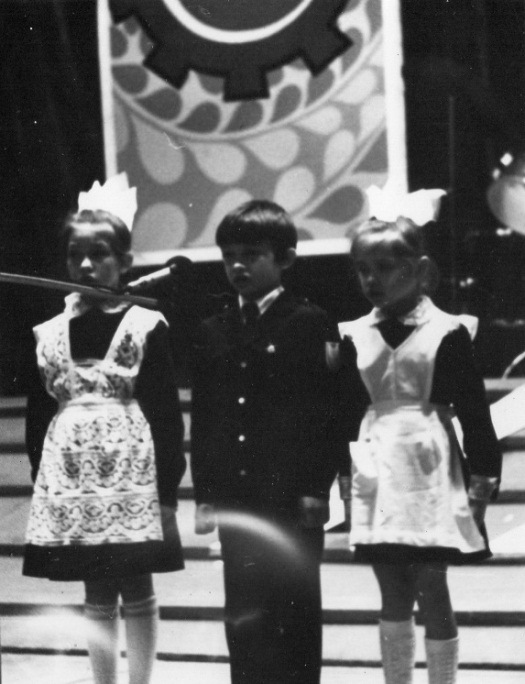 И, чтобы узнать больше о его школьных годах, я устроил папе небольшой опрос.Папа, в каком году ты пошел в школу?- Я пошел в 1 «В» класс в 1985 году.Какое первое впечатление было о школе?- Казалось, что школа очень большая и там очень много детей.Какой тебе урок больше нравился?- Мне нравилась математика, русский язык, физкультура. А как вы проводили время помимо учебы?- Катались на лыжах, выступали на концертах, ставили спектакли.Папа, а какое событие из школьных лет больше всего тебе запомнилось?- В 5 классе мы с классом заняли 1 место на лыжной эстафете.  Папа, что ты хочешь пожелать школе?- Я желаю, чтобы школа шла вперед, желаю больших успехов во всех ее сферах жизни, а ещё, чтобы моя любимая школа всегда оставалась вторым домом, тем местом, куда всегда хочется возвращаться. Спасибо за все, низкий поклон Вам, учителя, здоровья, успехов, прилежных учеников!ЗаключениеСамые важные годы своей жизни человек проводит в школе. Именно здесь он находит настоящих друзей, определяется в выборе своих увлечений, впервые сталкивается с жизненными трудностями и радуется своим первым победам. Сегодня моей школе исполняется 200 лет. За это время её стены многое повидали. Я люблю свою школу и очень рад, что учусь именно в ней. Школа – мой второй дом, и каждый раз я прихожу в свою школу с улыбкой и хорошим настроением.Я желаю своей родной школе процветания, благополучия, успехов! Спасибо всем тем, кто находится рядом с нами! Спасибо тебе, родная школа!Школа нынче отмечаетСлавный, знатный юбилей.От души я поздравляюДеток всех, учителей!Пусть растет ваш храм науки,Дарит радость всем и свет,Ведь прекрасней школы вашейТочно в городе уж нет!Цель проекта «История моей родной школы с момента появления и до наших дней» достигнута. Гипотеза - наша школа имеет богатую историю, из ее стен вышло много известных и просто хороших людей, подтвердилась.Благодарю родителей и свою учительницу за помощь в создании данного проекта!Список литературы:Цивильск: Исторический очерк. – Чебоксары.Чуваш.кн.изд-во, 1987.  http://www.21309s02.edusite.ru/p27aa1.htmlhttp://zivsosh1.ru/http://gov.cap.ru